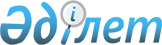 Вопросы Агентства Республики Казахстан по экономическому планированию
					
			Утративший силу
			
			
		
					Постановление Правительства Республики Казахстан от 25 марта 1999 года N 297 . Утратило силу - постановлением Правительства РК от 30 ноября 1999 г. N 1817 ~P991817.
      Сноска. Утратило силу постановлением Правительства РК от 30.11.1999 № 1817.
      В соответствии с Указом Президента Республики Казахстан от 22 января 1999 года № 6 U990006_ "О структуре Правительства Республики Казахстан" Правительство Республики Казахстан постановляет: 
      1. Утвердить прилагаемые: 
      1) Положение об Агентстве Республики Казахстан по экономическому планированию. 
      Сноска. В пункт 1 внесены изменения - постановлением Правительства РК от 2 августа 1999 г. N 1093 P991093_ . 
      2. Разрешить Председателю Агентства Республики Казахстан по экономическому планированию иметь двух заместителей. 
      Сноска. В пункт 2 внесены изменения - постановлением Правительства РК от 2 августа 1999 г. N 1093 P991093_ . 
      3. (Пункт 3 утратил силу - постановлением Правительства РК от 3 сентября 1999 г. N 1301 P991301_ ) 
      4. Признать утратившим силу постановление Правительства Республики Казахстан от 31 июля 1998 года № 725 P980725_ "Вопросы Комитета по экономическому планированию Министерства энергетики, индустрии и торговли Республики Казахстан" (САПП Республики Казахстан, 1998 г., № 25, ст. 217). 
      5. Настоящее постановление вступает в силу с даты подписания. 
      Премьер-Министр 
      Республики Казахстан 
      1. Агентство Республики Казахстан по экономическому планированию ( далее - Агентство) является, центральным исполнительным органом Республики Казахстан, не входящим в состав Правительства Республики Казахстан. Агентство является органом, уполномоченным на осуществление методологического руководства, организацию разработки основных направлений социально-экономического развития Республики Казахстан и областей, анализ и прогнозирование социально-экономического развития страны, межотраслевую координацию при подготовке и реализации индикативных планов социально- экономического развития и других документов общеэкономического характера. 
      Сноска. В пункт 1 внесены изменения - постановлением Правительства РК от 2 августа 1999 г. N 1093 P991093_ . 
      2. Агентство осуществляет свою деятельность в соответствии с Конституцией и законами Республики Казахстан, актами Президента Республики Казахстан, Правительства Республики Казахстан, иными нормативными правовыми актами, а также настоящим Положением. 
      3. Агентство является юридическим лицом в организационно-правовой форме государственного учреждения, имеет печати и штампы со своим наименованием на государственном языке, бланки установленного образца, а также, в соответствии с законодательством счета в банках. 
      Агентство вступает в гражданско-правовые отношения от собственного имени. 
      Агентство имеет право выступать стороной гражданско-правовых отношений от имени государства, если оно уполномочено на это в соответствии с законодательством. 
      Сноска. В пункт 3 внесены изменения - постановлением Правительства РК от 2 августа 1999 г. N 1093 P991093_ . 
      4. Агентство по вопросам своей компетенции в установленном законодательством порядке издает приказы, которые имеют обязательную силу на всей территории Республики Казахстан. 
      Сноска. В пункт 4 внесены изменения - постановлением Правительства РК от 2 августа 1999 г. N 1093 P991093_ . 
      5. Лимит штатной численности Агентства утверждается Правительством Республики Казахстан. 
      Сноска. Пункт 5 - в редакции постановления Правительства РК от 2 августа 1999 г. N 1093 P991093_ . 
      6. Юридический адрес Агентства: 
      город Астана, улица Бейбітшілік, 2. 
      7. Полное наименование Агентства - государственное учреждение "Агентство Республики Казахстан по экономическому планированию". 
      Деятельность Агентства осуществляется и его полномочия распространяются на территорию всей республики. 
      В областях и городах Астане и Алматы действуют управления (комитеты) экономики, являющиеся исполнительными органами акимов областей, городов Астаны и Алматы. 
      Сноска. В пункт 7 внесены изменения - постановлением Правительства РК от 2 августа 1999 г. N 1093 P991093_ . 
      8. Положение об Агентстве является его учредительным документом. 
      Сноска. В пункт 8 внесены изменения - постановлением Правительства РК от 2 августа 1999 г. N 1093 P991093_ . 
      9. Финансирование деятельности Агентства осуществляется только из республиканского бюджета. 
      Агентству запрещается вступать в договорные отношения с субъектами предпринимательства на предмет выполнения обязанностей, являющихся функциями Агентства. 
      Если Агентству законодательными актами предоставлено право осуществлять приносящую доходы деятельность, то доходы, полученные от такой деятельности, направляются в доход государственного бюджета. 
                     2. Функции, основные задачи и права Агентства 
      10. Агентство в установленном законодательством порядке осуществляет следующие функции: 
      1) мониторинг, экономический анализ и прогнозирование важнейших показателей развития Казахстана в пределах своей компетенции; 
      2) методологическое и организационное обеспечение разработки и реализации индикативных планов социально-экономического развития Республики Казахстан; 
      3) на основе стратегических планов разрабатывает среднесрочные программы социально-экономического развития страны и вносит их на рассмотрение Правительства; 
      4) на основании предложений центральных и местных исполнительных органов формирует Планы мероприятий по реализации Программы действий Правительства Республики Казахстан, осуществляет мониторинг их исполнения и вносит предложения по их корректировке; 
      5) информирует Правительство Республики Казахстан об итогах социально-экономического развития Республики Казахстан и выполнении Плана мероприятий по реализации Программы действий Правительства; 
      6) осуществляет методологическое обеспечение, организацию разработки и мониторинг реализации Программы государственных инвестиций; 
      7) в рамках Программы государственных инвестиций организовывает экономическую экспертизу инвестиционных проектов; 
      8) осуществляет координацию технической помощи; 
      9) координирует работу центральных исполнительных органов по выполнению программ, реализуемых совместно с международными финансовыми и экономическими организациями; 
      10) по направлениям, входящим в компетенцию Агентства, разрабатывает государственные и иные программы; 
      11) в пределах своей компетенции осуществляет экономическую экспертизу проектов нормативных правовых актов Республики Казахстан; 
      11-1) осуществляет согласование выдачи лицензий на операции, связанные с движением капитала, предусматривающие переход (перемещение) валютных ценностей от резидентов в пользу нерезидентов на сумму свыше эквивалента 10 миллионов долларов США. 
      12) осуществляет иные функции, возложенные на него законодательством. 
      Сноска. В пункт 10 внесены изменения - постановлением Правительства РК от 30 сентября 1999 г. N 1486 P991486_ . 
      11. Основными задачами Агентства являются: 
      1) экономический анализ и прогнозирование социально-экономического развития Республики Казахстан; 
      2) методологическое и организационное руководство центральными и местными исполнительными органами по разработке индикативных планов социально-экономического развития Республики Казахстан и контроль их исполнения; 
      3) методологическое и организационное руководство центральными и местными исполнительными органами по разработке программы государственных инвестиций и контроль ее исполнения; 
      4) координация деятельности центральных исполнительных органов по разработке Планов мероприятий по реализации Программы действий Правительства Республики Казахстан и контроль их исполнения; 
      5) в пределах своей компетенции координация деятельности центральных исполнительных органов по разработке и реализации государственной макроэкономической, региональной и инвестиционной политики. 
      12. Агентство для реализации возложенных на него задач и осуществления своих функций имеет право в установленном законодательством порядке: 
      1) вносить в Правительство Республики Казахстан предложения по основным направлениям государственной социально-экономической политики; 
      2) осуществлять контроль за реализацией центральными и местными исполнительными органами среднесрочных программ социально-экономического развития страны, программ государственных инвестиций и Планов мероприятий по реализации Программы действий Правительства; 
      3) вносить в Правительство Республики Казахстан предложения по корректировке Плана мероприятий по реализации Программы действий Правительства; 
      4) в пределах своей компетенции запрашивать и получать от центральных и местных исполнительных органов необходимую информацию; 
      5) проводить переговоры и подписывать соглашения с международными организациями и иностранными юридическими лицами по вопросам своей компетенции; 
      6) привлекать для проведения экспертиз и консультаций специалистов центральных и местных исполнительных органов; 
      7) вносить предложения по созданию межведомственных групп и консультативных советов для разработки нормативных правовых актов и других документов по вопросам своей компетенции; 
      8) осуществлять иные права, возложенные на него законодательством. 
                               3. Имущество Агентства 
      13. Агентство имеет на праве оперативного управления обособленное имущество. 
      Имущество Агентства формируется за счет имущества, переданного ему государством и состоит из основных фондов и оборотных средств, а также иного имущества, стоимость которого отражается в балансе Агентства. 
      14. Имущество, закрепленное за Агентством, относится к республиканской собственности. 
      15. Агентство не вправе самостоятельно отчуждать или иным способом распоряжаться закрепленным за ним имуществом. 
      Агентству может быть предоставлено право распоряжения имуществом, в случаях и пределах установленных законодательством. 
                      4. Организация деятельности Агентства 
      16. Агентство возглавляет Председатель, назначаемый на должность и освобождаемый от должности Правительством Республики Казахстан. 
      Председатель Агентства имеет двух заместителей, назначаемых на должность и освобождаемых от должности Правительством Республики Казахстан, по представлению Председателя Агентства. 
      17. Председатель Агентства организует и руководит работой Агентства и несет персональную ответственность за выполнение возложенных на Агентство задач и осуществление им своих функций. 
      18. В этих целях Председатель Агентства: 
      1) определяет обязанности и полномочия своих заместителей и руководителей структурных подразделений Агентства; 
      2) в соответствии с законодательством назначает на должности и освобождает от должностей работников Агентства; 
      3) в установленном законодательством порядке налагает дисциплинарные взыскания на сотрудников Агентства; 
      4) подписывает приказы Агентства; 
      5) утверждает структуру Агентства и положения о структурных подразделениях Агентства; 
      6) представляет Агентство в государственных органах, иных организациях; 
      7) осуществляет иные полномочия в соответствии с законодательством. 
      Сноска. В пункт 18 внесены изменения - постановлением Правительства РК от 2 августа 1999 г. N 1093 P991093_ . 
      19. При Председателе Агентства образуется Коллегия, являющаяся консультативно-совещательным органом. Численный и персональный состав Коллегии утверждается председателем Агентства. 
      Сноска. Пункт 19 - в редакции постановления Правительства РК от 2 августа 1999 г. N 1093 P991093_ . 
                         5. Реорганизация и ликвидация Агентства. 
      21. Реорганизация и ликвидация Агентства производится в установленном законодательством порядке. 
      Руководство 
      Департамент макроэкономической и региональной политики 
      Департамент инвестиционной политики                  
      Управление информационно-организационной работы 
      Специалисты: Э.Жакупова
      И.Сельдемирова)       
					© 2012. РГП на ПХВ «Институт законодательства и правовой информации Республики Казахстан» Министерства юстиции Республики Казахстан
				Утверждено постановлением Правительства
Республики Казахстан
от 25 марта 1999 года № 297
Положение                    об Агентстве Республики Казахстан по                         экономическому планированию                             1. Общие положения Утверждена постановлением Правительства
Республики Казахстан
от 25 марта 1999 года № 297                        Структура Агентства Республики Казахстан                         по экономическому планированию 